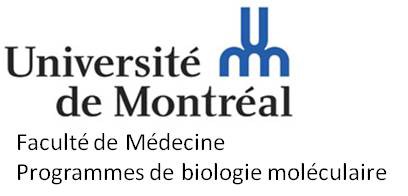                          Sujet : Rédaction du mémoire ou de la thèse avec statut "par article"Identification de l’étudiant :                                                    	Matricule  :                                                                                                                                                              Nom de l’unité : Faculté de Médicine        Programmes de Biologie moléculaire :            Maîtrise            PhD Liste des articles publiés ou sous-presse: (Auteurs, Journal, Volumes, Pages, Année de publication)i)   Vous devez inclure preuve(s) de publication ou d’acceptation finale (sous-presse)ii)  Vous devez indiquer à l’intérieur du mémoire ou de la thèse la contribution de chaque auteurNom de l’étudiant :                        			 Signature :                             			         Date :			 	 Nom du directeur de recherche : 						Signature : 					  Date : 			